CLTMDOCUMENTATION FORMFill out the form to log your required Long Term Cases (50), have supervisor sign, and upload to ABRET Credential Manager. ABRET will accept up to three LTM cases per day. A patient may only be counted once during each admission. The CLTM eligibility will include patient care time, scanning of studies, set-up/checking electrodes; mapping and writing reports.  No more than 10% of cases submitted (5) may be ambulatory recordings. Cases must have been monitored within the last 5 years, with 10% (5) within the last 12 months. NAME of TECHNOLOGIST:I certify that the information provided is true and accurate.	Submit completed form with your application.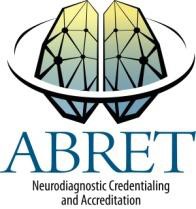 Random auditing will be conducted by ABRET.***All form pages must be signed****Signature of Medical Director or Supervisor	Date	page 	of  	Print Name Clearly	Phone #	Email*Supervisor is expected to be in authority over candidate and able to verify submitted LTMs8/18NODate of Recording/ Initials of Pt.Type of Recording/ ICU/EMU/AMBReading PhysicianIndications for recordingLength of Recording/ min of 12 hoursTasks Performed